Hier sind eine Reihe von Verständnisfragen zum Film ...                                       Name:_________________________Beschreibe den Versuch:Welcher Stoff wurde durch die Blaufärbung des Watesmo-Papiers nachgewiesen?Welche chemische Reaktion ist abgelaufen als der Wasserstoff an der Luft brannte?AKKappenberg
Auf dem Weg zur Formel von WasserQualitative SyntheseA02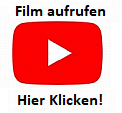 